Сравнение версий Autodesk Product Design Suite Premium и Ultimate 2016Версии Product Design Suite 2016
Premium 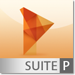 
Ultimate 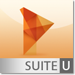 Производительность инженерно-проектных работ Производительность инженерно-проектных работ Производительность инженерно-проектных работ Технология цифровых прототипов ✓ ✓ Удобство машиностроительного 3D-проектирования✓ ✓ 3D-проектирование деталей и сборок✓ ✓ Моделирование произвольных форм✓ ✓ Непосредственное редактирование✓ ✓ Проектирование и автоматизация на базе правил✓ ✓ Библиотеки покупных компонентов и стандартных деталей✓ ✓ Проектирование деталей из пластмассы✓ ✓ Цифровые 3D-макеты для совместной работы в реальном времени ✓ ✓ Проектирование деталей из листового материала✓ ✓ Проектирование рам и сварных соединений✓ ✓ Пресс-формы и инструментальная оснастка ✓ Проектирование электрических и трубопроводных систем✓ Интегрированное проектирование электрических и механических компонентов✓ Электротехника✓ Визуализация и концептуальное проектирование Визуализация и концептуальное проектирование Визуализация и концептуальное проектирование Исследование проектных концепций в AutoCAD✓ ✓ Фотореалистичная визуализация и презентации✓ ✓ Визуализация проектов в реальном времени✓ ✓ Гибкие средства моделирования изделий✓ ✓ Визуализация и 3D-анимация профессионального качества✓ ✓ Моделирование работы изделий и проверка проектов Моделирование работы изделий и проверка проектов Моделирование работы изделий и проверка проектов Практически неограниченные вычислительные мощности  ✓ ✓ Облачная параметрическая оптимизация  ✓ ✓ Инструменты работы с облаками точек ✓ ✓ Оценка воздействия выбора материалов на стоимость✓ ✓ Выявление коллизий в сборках✓ ✓ Контроль технологичности изготовления✓ ✓ Профессиональные инструменты черчения и выпуска документации✓ ✓ Оптимизация проектов сборок**✓ Анализ сборок методом конечных элементов (МКЭ)✓ Динамическое моделирование сборок ✓ Моделирование последовательности монтажа/демонтажа✓ Выявление коллизий на уровне проекта ✓ Совместное использование документации и данных Совместное использование документации и данных Совместное использование документации и данных Встроенная поддержка файлов DWG™✓ ✓ Автоматическое создание чертежных видов✓ ✓ Формирование спецификаций ✓ ✓ Поддержка международных стандартов✓ ✓ Нанесение пометок в файлах DWG, DWF™ и PDF ✓ ✓ Совместный доступ к 3D-проектам на мобильных устройствах и в Интернете✓ ✓ Взаимодействие с технологией BIM✓ ✓ Трансляторы данных✓ ✓ Управление данными непосредственно из продукта✓ ✓ Конфигурирование безопасности данных✓ ✓ Параллельная работа нескольких пользователей над проектом✓ ✓ Автоматизированная организация проектов✓ ✓ Удобство администрирования✓ ✓ Точные чертежи компоновки монтажных панелей✓ Проверка крупных проектов и совместная работа✓ Компоновка схем, обход и облет✓ 